Head of	School Search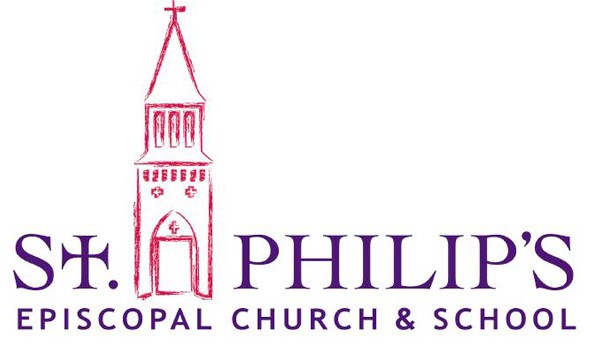 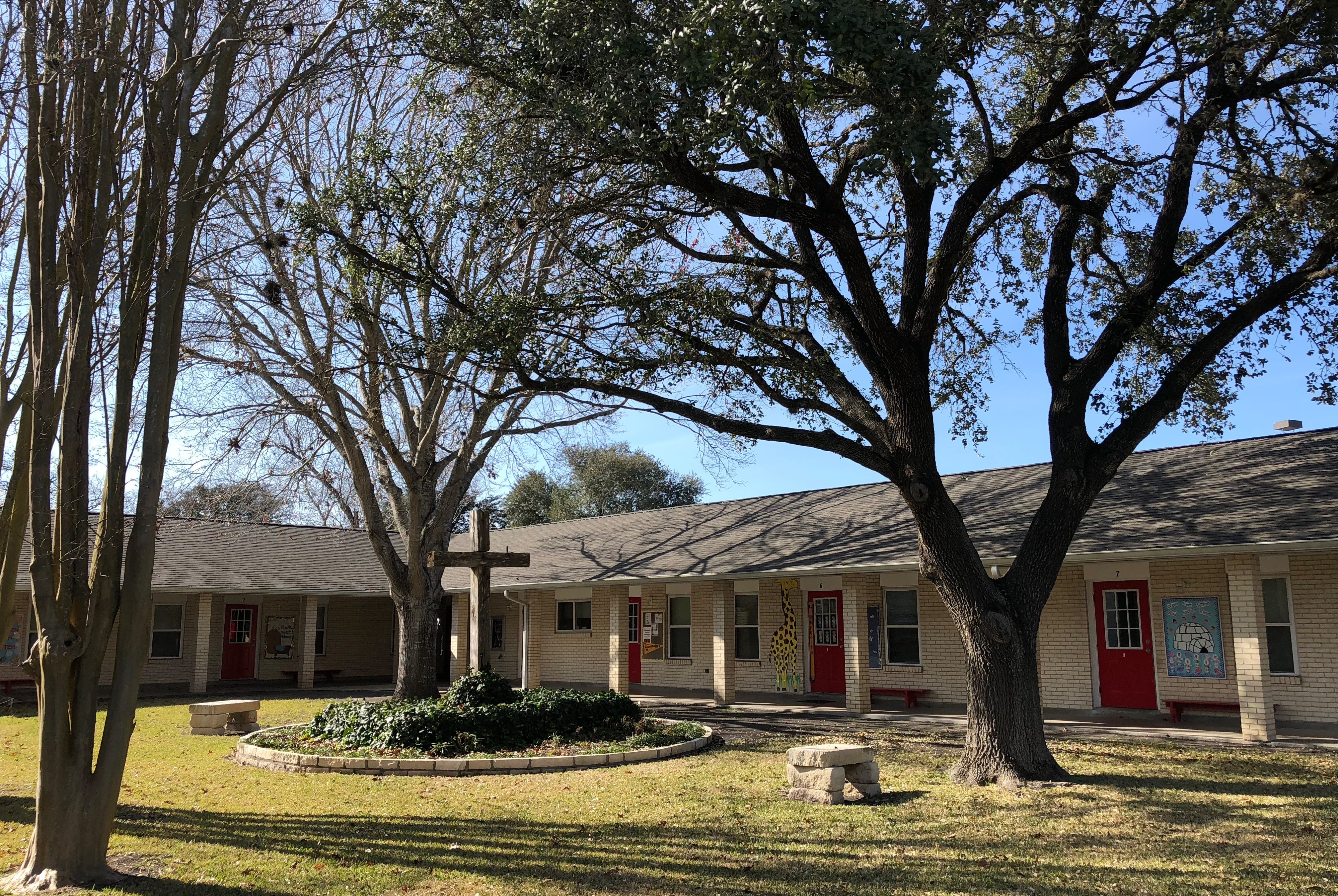 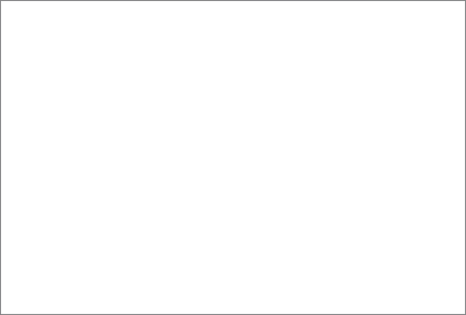 Mission StatementSt. Philip’s Episcopal School seeks to foster growth in academics, character, and spiritual morality through a challenging academic environment & nurturing Christian atmosphere.St. Philip’s Episcopal SchoolSt. Philip’s School is currently seeking a Head of School to begin at the conclusion of the current academic year ( June 1, 2018). The application deadline is on March 15, 2018.School Identity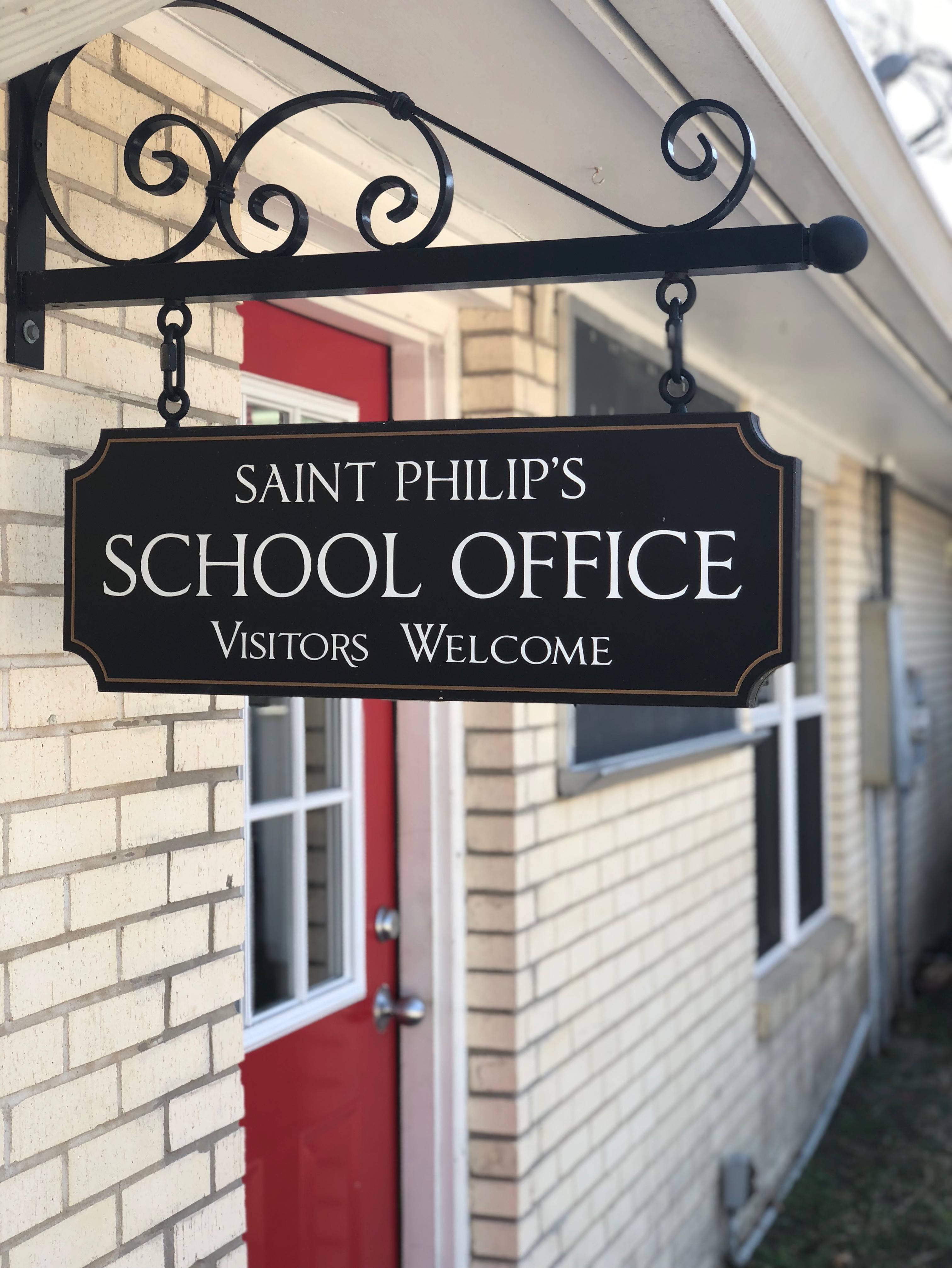 Looking toward the 2018-19 academic year, St. Philip’s Episcopal School of Beeville will be entering it’s 64th year of excellence. From its humble beginnings as a one-room school house, St. Philip’s has grown to become an academic leader in the community. Presently, St. Philip's has two preschool classes, two pre- kinder classes, one Pre-k to Kinder transitional class, one kindergarten class, one first grade class, two second grade classes and oneeach: third, fourth and fifth combined, and sixth grade classes. In addition, an extended care session is offered for parents who need after school care for their children. Early morning drop-off is also available.St. Philip’s is proud of our curriculum that challenges students above and beyond normal standards in elementary education. Our students successfully integrate reading, Spanish, mathematics, and citizenship beginning in Kindergarten. We believe that students can achieve more than public standards expect. Through numerous foundations, endowments and fundraising, St. Philip’s has recently focused on reinforcing our strong curriculum through the utilization of modern technology and science.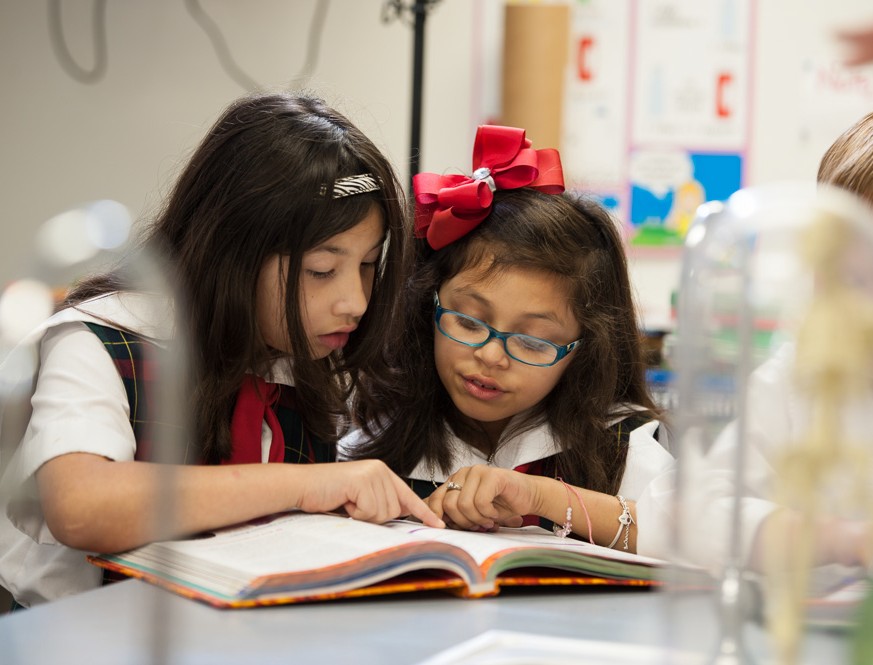 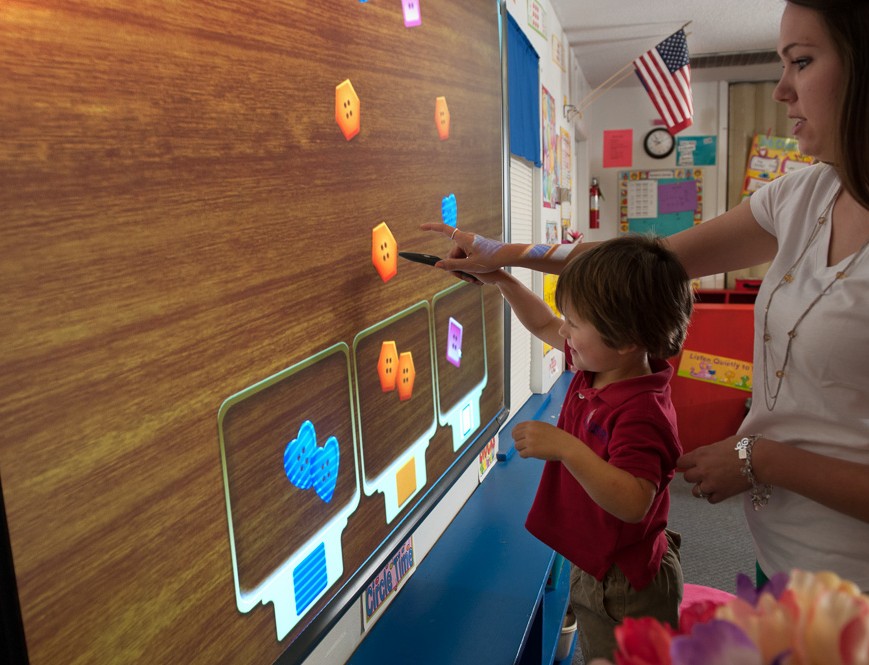 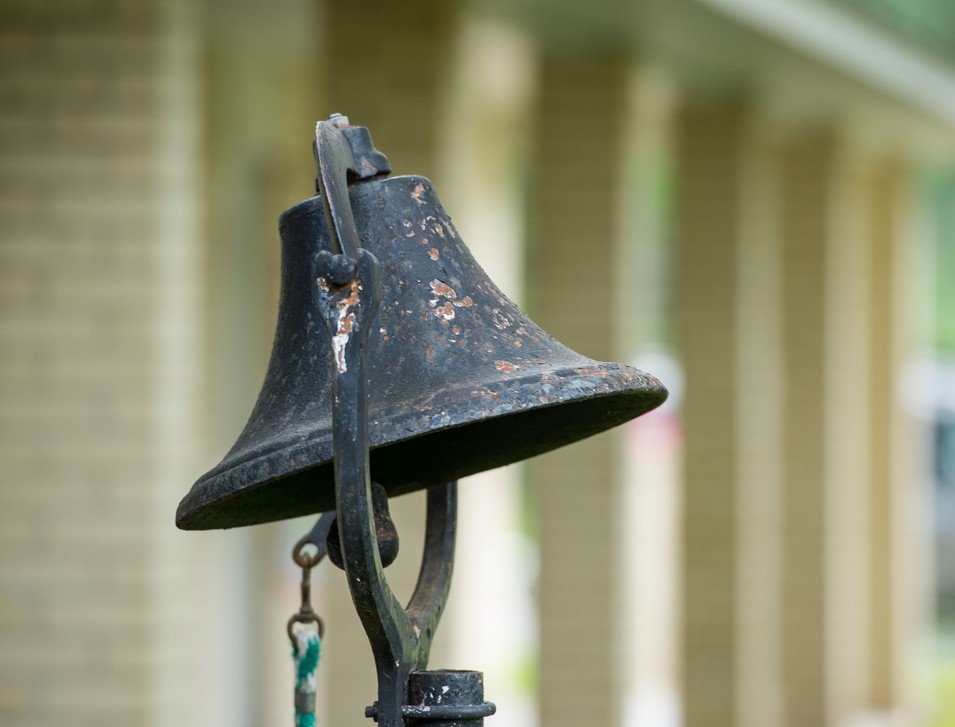 Central to our mission as an Episcopal school, we foster our student’s spiritual formation through daily chapel services and classroom lessons on moral decision- making. Our parents, staff, and students follow through on our calling as Christians by donating resources to others in need around the world.Our alumni and leadership have gone on to serve the community, state, and our country in ways that carry forth the mission of our school. As a testament to our educational and spiritual formation, the valedictorians and salutatorians of the surrounding school districts, typically have their roots at St. Philip’s.Vision for the FutureTo provide an even more well-rounded education to our students, we plan to strengthen our current curriculum subjects and broaden students’ exposure to art, music, and athletics. By interacting with a wider variety of subject material, we wish to instill in our students a natural curiosity in the world around us.The School Board also seeks to grow in strength in leadership, both internally and externally. Internally, we seek a Head of School who understands the school’s current position, future vision, and leads our staff to reach that vision. Externally, we seek to become an even stronger leader in the educational community.QualificationsBackground and Educational ExperienceMinimum of 3-5 years classroom experience; elementary level education preferredBachelor’s degree minimum requirement; Master’s degree or higher preferred; Degree specialty in education, education administration or business administration preferredAn understanding of the operations and mission of a private school Administrative and Business Leadership ExperienceThree years or more of management and leadership experienceExcellent written and verbal communication skillsA community orientation and experience working with multiple stakeholders Finance and Development ExperienceHave a solid track record in sound fiscal operations, financial sustainability, school advancementExperience in development and grant writing preferred School Recruitment and GrowthExperience implementing programs for growth or retentionExperience with social media management and general marketing practices. OtherCompatibility with the spiritual life of the church and schoolUnderstand the basic tenets of the Episcopal faith and identityResponsibilitiesStudent and SchoolIn cooperation with the School Board, work toward fulfilling the school’s long-term visionFoster a sense of partnership between the church and schoolLead faculty and staff in continuing professional developmentGrow school enrollment to maximum capacity over several yearsImprove student retention through upper-level gradesReport to the school board at monthly meetings Finance and OperationsOversee staff including financial office managersOversee day-to-day management of school operationsOversee day-to-day management of school budgetImplement tactics in development either through fundraising or grant writingExperience with educational social media management and general marketing practices to grow awareness of the school, its mission, and school eventsCurriculum and Spiritual FormationMaintain and enhance an age-appropriate curriculum that challenges students and prepares them for academic success in the long-termIdentify curricular areas needing strengthening and execute remediesLead staff in incorporating lessons of morality and faith in daily classroom lessonsIn cooperation with the Rector, plan and assist in leading daily chapelEstablish annual academic goals that surpass the standards of both the state and local pre-school/elementary school competitorsAnnually review school performance against local and national statistics; Review school performance to evaluate accomplishments of internal goals.ApplicationSubmit the following by email to St. Philip’s Episcopal School Board Chairman, John Blackburn at headsearchstp@gmail.com.Letter of intentCurrent CV or resumeStatement of educational philosophyStatement of personal faithList of 3-4 references with name, title, email and phone number. At least one reference must be from the educational field.Please submit all materials no later than March 15, 2018. Contact the above email with any questions prior to submitting your application.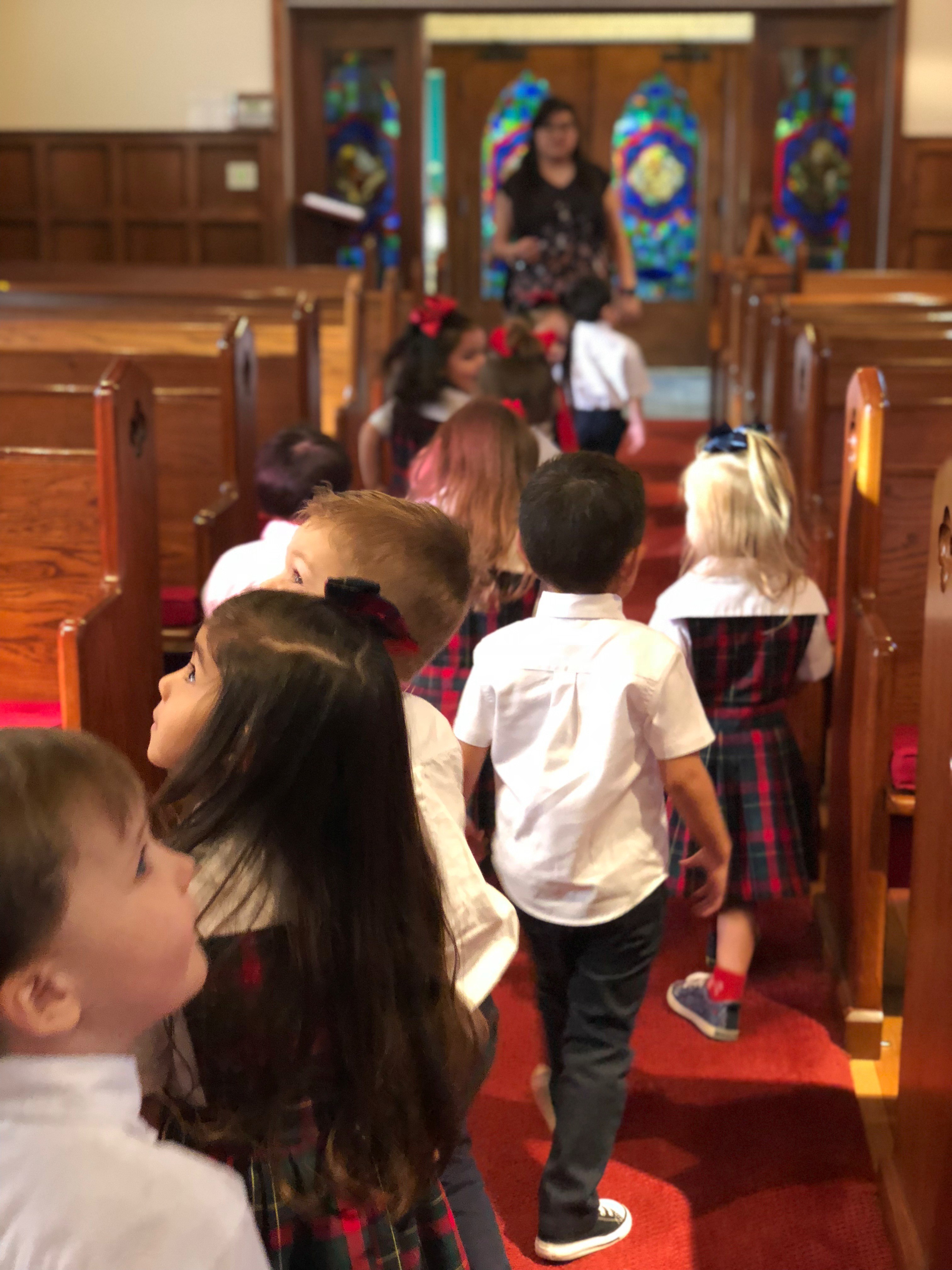 